КсюшаНаша команда «Калейдоскоп» работала над проектом «Калейдоскоп учителей», идея о создании которого появилась в процессе решения проблемы: «В школе-интернат №4 есть виртуальный музей,  где рассказывается об истории школы, но нет информации об учителях школы». Данный проект актуален не только для виртуального музея школы, но и для учащихся 4-х классов, как будущих пятиклассников.  Перед нами встал вопрос «Как рассказать всем о наших замечательных учителях?». ВикаЦель проекта: Создать электронный альбом «Калейдоскоп учителей» об учителях школы. Для достижения цели мы решали следующие задачи проекта, которые вы видите на экране ДашаНа подготовительном этапе проекта мы:-Составили список необходимого оборудования и материалов.-Разработали план действий -Определили бюджет проекта и сроки реализации проекта -Заключили соглашение о сотрудничестве с директором школы. КсенияДля сбора информации об учителях школы мы использовали сайт школы-интерната №4 и интервью учителей. Анастасия Интервью учителей, мы записывали на диктофон, а потом переводили в письменную речь и печатали на компьютере. ДашаВ ходе работы мы вели фоторепортаж проекта и проводили фотоссесию учителей.  Фотоматериалы обрабатывали на компьютере. ВикаРазрабатывали макет электронного альбома, подбирали дизайн для презентации и бумажного варианта альбома «Калейдоскоп учителей»СергейПолученные фотоматериалы и текстовую информацию оформляли  при помощи  компьютерной презентации в  программе Microsoft Power Point. КсенияВ электронном альбоме размещены фото учителей.По  результатам интервью мы узнали, что - учителя читают произведения Пушкина, русских классиков, Пикуль, поэтов- земляков- хобби наших учителей рукоделие, спорт, цветоводство, фотография, путешествие-на вопрос «Когда вы решили стать учителем?- большинство учителей ответили, в детском и школьном возрасте-учителя нашей школе больше всего ценят в детях: любопытство, желание радовать и радоваться, ответственность, искренность, доброту и стремление к знаниямВика-интересные факты и материалы из истории школы были переданы для оформления в виртуальный музей.КсенияВ ходе проекта у нас не всегда получалось соблюдать сроки запланированных мероприятий, не все учителя соглашались принять участие в интервью, испытывали сложности с переводом записи с диктофона, учителя давали односложные ответы, поэтому приходилось уточнять вопросы.ДашаНесмотря на возникшие трудности, мы научились вести диалог с учителями, создавать компьютерную презентацию, обрабатывать фотографии и печатать текст.  НастяРаботая над проектом, мы решили все поставленные задачи и достигли  цели.Сергей Продуктом нашего проекта является компьютерная презентация альбома «Калейдоскоп учителей» с дизайном открытой книги, который будет размещен на сайтах виртуального музея и школы, где о наших замечательных учителях узнают жители г. Магнитогорска. Вика И бумажный вариант альбома «Калейдоскоп учителей», который мы решили подарить директору школы  за успешное сотрудничество. В интервью приняли участие _27 учителей______________________________________________________________ _______________________________________________________________ ______________________________________________________________ _____________________________________________________________Городской фестиваль  проектов «От идеи до воплощения»МОУ «С(К)ОШИ №4» г. Магнитогорска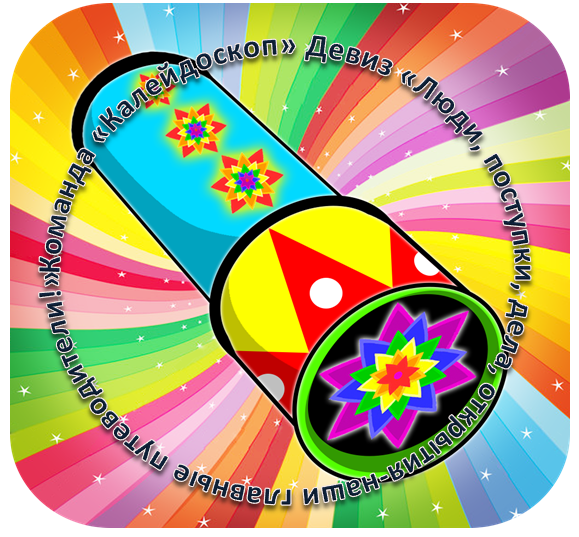 Авторы проекта:КсенияВикторияДарьяСергейАнастасияРуководитель проектаИсаева Ольга Юрьевна